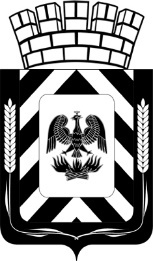 КОНТРОЛЬНО-СЧЕТНАЯ ПАЛАТАЛЕНИНСКОГО ГОРОДСКОГО ОКРУГА МОСКОВСКОЙ ОБЛАСТИ молодежи, культурПРЕДСТАВЛЕНИЕВ соответствии с пунктом 2.1 плана работы Контрольно-счетной палаты Ленинского городского округа на 2022 год проведено контрольное мероприятие «Внешняя проверка бюджетной отчетности главных администраторов бюджетных средств Ленинского городского округа за 2021 год» на объекте: Финансово-экономическое управление администрации Ленинского городского округа Московской области в период с 07 февраля по 22 апреля 2022 года.По результатам проведенного контрольного мероприятия выявлено следующее нарушение.Допущено нарушение п. 11.1 приказа Министерства финансов Российской Федерации от 28.12.2010 № 191н «Об утверждении Инструкции о порядке составления и представления годовой, квартальной и месячной отчетности об исполнении бюджетов бюджетной системы Российской Федерации». Для проведения контрольного мероприятия представлены не все предусмотренные Инструкцией № 191н формы годовой бюджетной отчетности, а именно: «Справка о суммах консолидируемых поступлений, подлежащих зачислению на счет бюджета» (ф. 0503184). В Пояснительной записке (ф. 0503160) не отражено, что ф. 0503184 не имеет числовых показателей.С учетом вышеизложенного Финансово-экономическому управлению администрации Ленинского городского округа Московской области по выявленному нарушению надлежит выполнить следующее требование: при составлении и представлении годовой бюджетной отчетности соблюдать исполнение п. 11.1 приказа Министерства финансов Российской Федерации от 28.12.2010 № 191н «Об утверждении Инструкции о порядке составления и представления годовой, квартальной и месячной отчетности об исполнении бюджетов бюджетной системы Российской Федерации».Информация о принятых решениях и мерах по результатам внесённых представлений и предписаний по итогам контрольного мероприятия 
«Внешняя проверка бюджетной отчетности главных администраторов бюджетных средств Ленинского городского округа за 2021 год»(пункт 2.1 Плана работы КСП Ленинского городского округа)		Требования представления Контрольно-счётной палаты Ленинского городского округа Московской области от 11.05.2022 № 4 выполнены в полном объёме.№ 4 от 11.05.2022